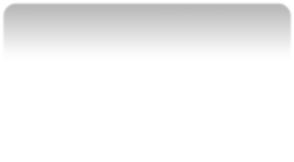 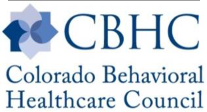 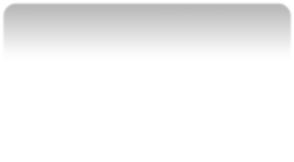 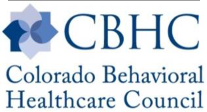 	CBHC Training & Development Subcommittee Meeting			Minutes	Date:  June 22, 2018 Time: 10:00 a.m.-11:30 a.m.Location: AllHealth Network, 155 Inverness Drive W, Englewood, CO 80112; Arapahoe Conference RoomPresent:Stephanie AllredAxis Health SystemxMoses GurCBHCCarol KellerThe Center for Mental HealthxCraig IversonMental Health Center of DenverDavid FreemanAspen PointxElaine CooperCommunity Reach CenterxKevin BraneyMental Health Partners ColoradoPamela Collins-VaughnNorthrangeRene GallegosColorado AccessRon MeyerSoutheast Health GroupxSarah SalkyAllHealth NetworkSpencer GreenCentennial Mental Health CenterTammi MayfieldAurora Mental Health CenterToni WoodsSan Luis ValleyxTraci JonesAllHealth NetworkAudrey ValdezBehavioral Healthcare, Inc.Brandi CordovaJefferson Center for Mental HealthColorado Behavioral Health CouncilClarissa WoodworthSan Luis Valley Behavioral Health GroupJohn WildeLarimer CenterKarla RosasCentennial Mental Health CenterKat TorresAurora Mental Health CenterLaura UpdikeSoutheast Health GroupSamantha StineAllHealth NetworkSamantha MelfiCentennial Mental Health CenterTonya TingeSolvista HealthxHawley HigginsSoutheast Health GroupEric SmithMental Health Center of DenverAnne JacksonCommunity Reach CenterCall to Order/ IntroductionsKevin/TraciAdditions to Agenda/Ad Hoc ItemsTraci requested an addition to the Innovation Corner. Craig requested a CBHC conference item be added. GroupApproval of MinutesApproved with no changes. GroupSpotlight Presentations for June, July & AugustKevin presented “Leadership Training at MHP” the inaugural Spotlight Presentation. He shared some of the work he has done around leadership and engagement at Mental Health Partners. KevinCBHC Conference UpdateDiscussed the luncheon for the members of this committee at the CBHC annual conference. Some of the members may go up just for the luncheon and could carpool. Craig will let the committee know which day the luncheon is on. CraigCBHC T & D Committee – Review of our mission and visionTraci and Kevin have talked about modifying the mission of this committee. Traci reported that this committee has full support of CBHC. Moses is the contact if we need any guidance from CBHC. Traci reached out to Colorado Access for a contact with them. She also reached out to Beacon Health Options and now has a contact there.Kevin will bring the draft to the July meeting. Workgroup UpdateThe topic is peer review for the July meeting. There is no committee meeting in August. KevinAround the Room Training Shout Outs, Questions and IssuesElaine said her human trafficking fellowship project has been nominated for the CBHC conference. She may share this in October for the Spotlight Presentation.A question was asked about pre and post testing in Relias.GroupNext Meeting Time and Location Friday, July 27, 2018 10am to 11:30am AllHealth Network, 155 Inverness Drive West, Englewood, CO 80112 (or call-in)Friday, July 27, 2018 10am to 11:30am AllHealth Network, 155 Inverness Drive West, Englewood, CO 80112 (or call-in)Friday, July 27, 2018 10am to 11:30am AllHealth Network, 155 Inverness Drive West, Englewood, CO 80112 (or call-in)Friday, July 27, 2018 10am to 11:30am AllHealth Network, 155 Inverness Drive West, Englewood, CO 80112 (or call-in)